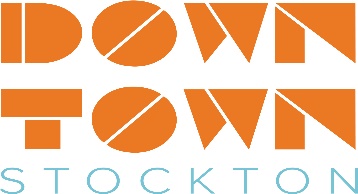 Downtown Stockton Alliance Board of Directors Meeting MinutesWednesday, December 19, 2018 at 3:30 pm125 Bridge Pl 3rd Fl. Stockton, CABoard of Directors Present: Vice-Chair Kendra Clark, Secretary Jared Rusten, Megan Cort, Micah Runner, Jasmine Leek, Kari McNickle, Paula Sheil, Marcia Cunningham, Rudi Blondia        Board of Directors absent: Anthony Barkett, Rhona Miles, Giovanni Trinchera, Wes Rhea, Mahala Burns, Matt Amen   Staff:  Mike Huber, Charisse Lowry, Courtney WoodMinutesCall to Order/Roll CallMeeting was called to order at 3:35pmPublic CommentsNo CommentsExecutive Director’s ReportM.Huber reported on the Berkely study on the homeless, and stopping PBID’s from hiring private security.  A copy of the study was given to each board member. M.Huber reported on all the various projects that had been completed for 2018. He reported on the new virtual walking tour which was recorded by our former historian ambassador Manuel Laguna. Banners will go up mid January 2019 as well as installing new bike racks at 11 various locations downtown.  Approval of Financial Statements and Minutes – Action ItemM.Huber reported that there will be $30,000 to be split between the three sub committees. The committees will bring their projects to the board, and the board will decide which projects, and the amount each project will get. A motion was made by (K. McNickel/J. Leek) to approve the financials and minutes. The motion was passed unanimously. The board requested that the bank statements be sent along with the board packet each month. Committee ReportsR. Blondia reported on the pop up businesses and the resource guide. Future Items for ConsiderationNo ItemsAdjournmentMeeting adjourned at 3:59pm